РЕЗЮМЕ ВЫПУСКНИКАИНЖЕНЕРНО-ЭКОНОМИЧЕСКОГО ФАКУЛЬТЕТАІ. Общие сведения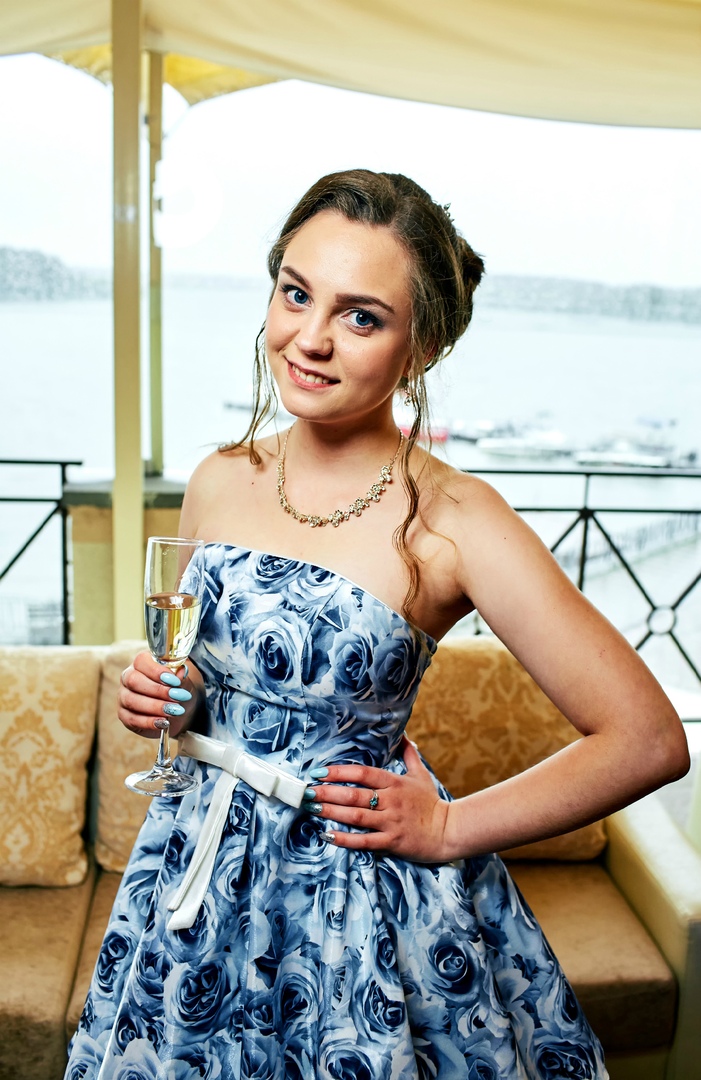 *По желанию выпускника, для открытого представления в сети интернет.ІІ. Результаты обученияІІІ. СамопрезентацияФамилия, имя, отчество   Матусенко Мария ОлеговнаДата рождения/гражданство03.05.1997, белоруска ФакультетИнженерно-экономическийСпециальностьмаркетингСемейное положениене замужемМесто жительства (указать область, район, населенный пункт)Витебская обл., Россонский р-н, пгт.Россоныг.МинскE-mailmary_matusenko@mail.ruСоциальные сети (ID)*https://vk.com/mickey___mouseSkype*matustut.byТел.8-029-244-13-43Основные дисциплины по специальности, изучаемые в БГТУДисциплины курсового проектирования1. Микроэкономика2. Иностранный язык (английский)3. Макроэкономика4. Экономика организации5. Маркетинг6. Логистика7. Товарная политика8. Маркетинговые исследования9. Маркетинговые коммуникации10. Маркетинговый аудит11. Управление закупками12. Маркетинг инноваций13. Маркетинг в отрасли14. Интернет-маркетинг1.	Макроэкономика 2.	Маркетинг3.	Технология лесопромышленного производства4.	Логистика5.	Маркетинговые коммуникации6.	Маркетинговые исследования7.	Маркетинг в отраслиМАГИСТРАТУРА:1. Маркетинг взаимоотношений2.Бренд-менеджмент3. Мерчендайзинг4. Эконометрика (продвинутый уровень)5. Микроэкономика (продвинутый уровень)6. Инновационный менеджмент7. Маркетинг в отраслях и сферах8. Информационные технологии в экономике9. Макроэкономика (продвинутый уровень)10. ЦенообразованиеСредний балл по дисциплинам специальности9.25Места прохождения практикиГЛХУ «Россонский лесхоз», ГЛХУ «Витебский лесхоз», Негорельский учебно-опытный лесхоз». ОАО «Минскпроектмебель», ООО «Паркет Дизайн», 
ООО «РТИфлекс»Владение иностранными языками (указать язык); наличие международных сертификатов: ТОЕFL, FСЕ/САЕ/СРЕ, ВЕС и т.д.Немецкий язык (средний уровень)Дополнительное образование (курсы, семинары, стажировки др.)Удостоверение о получении общественной профессии «Internet/Intranet – технологии в профессиональной деятельности» (ФОП БГТУ)Удостоверение о получении общественной профессии «Референт-переводчик технической литературы (немецкий язык)Компетенции по использованию современных программных продуктовMSOffice/Word/Exсel (хорошийуровень пользователя).CorelDrow, работа в системах администрирования сайтовНаучно-исследовательская работа(участие в проектах,конкурсах, конференциях, публикации и др.)1. Внутренняя конференция по белорусскому языку, «Голубое ожерелье Россон)2. Внутренняя конференция по маркетингу в БГТУ, «Экологический маркетинг и перспективы его развития в Беларуси» (печать в сборнике)3.Внутренняя конференция по немецкому языку в БГТУ, «NielsBohr»   (1 место, печать)4. Олимпиада по немецкому языку в БГТУ (2 место)5.Кейс-турнир от компании А-100 про район «Новая Боровая»6.Консалтинговый проект от Академии управления при президенте «PixelPromotion» (1 место)7. Международный открытый студенческий форум PR-кветка 2016, «Разработка и продвижение бренда Россонского района»8. Кейс турнир от BSEU CaseClub, «Программа стимулирования безналичных платежей по банковским картам в Беларуси»9.Кейс-турнир от BridgeCaseClub, «Разработка маркетинговой стратегии детской академии по футболу «Столица-Юни»10.XI Республиканская научно-практическая конференция студентов в филиале БГЭУ, г.Бобруйск, «Эволюция процедур закупок в Республике Беларусь» (диплом Признание, печать)11. IХ Международную научно-практическую конференцию студентов в БГЭУ, «Закупочная логистика в РБ»12. Внутренняя конференция по маркетингу в БГТУ, «Особенности процесса разработки нового товара» (печать)13. Внутренняя конференция по логистике в БГТУ, «Развитие закупочной деятельности в РБ» (печать)14. Внутренняя конференция по логистике в БГТУ, «Логистика будущего» (печать)15. Олимпиада по бухгалтерскому учёту в БГТУ16.I Республиканский конкурс инновационных проектов InPRO, «Продвижение низкотемпературного способа производства красных железооксидныхпигментонаполнителей» (1 место)17. Международный форум студенческой и учащейся молодёжи «Первый шаг в науку-2016», Парк высоких технологий, «Продвижение низкотемпературного способа производства красных железооксидныхпигментонаполнителей» (1 место)18. XIII Международная научная конференция молодых учёных «Молодёжь в науке-2016», Академия наук 19. Ярмарка инновационных идей SMART PATENT-16 в рамках инновационной недели «INMAX’16» (печать)20. Олимпиада по статистике в БГТУ21. X Международный открытый студенческий форум PR-кветка – 2017, «SocialPhotoFest»22. X Международный открытый студенческий форум PR-кветка – 2017, «Продвижение белорусского железооксидного пигмента»23. IXМеждународный чемпионат «Молодёжь и предпринимательство-2017»	«Лучший инвестиционный проект»24. Профориентация в школах	-25. Конференция в БГТУ, доклад по ФСА «Роль ФСА в разработке нового товара»	печать26. Конференция в БГТУ, доклад по маркетинговым коммуникациям «PR и его особенности»	печать27. Олимпиада по маркетингу	2 место28. Организация MinskFinTechConference - 2017	благодарность, рекомендательное письмо29. Конкурс научно-исследовательских и творческих работ студентов и магистрантов по общественным и гуманитарным наукам«Вечна жыві і квітней, Беларусь», доклад «ÖffentlichkeitsarbeitundihreFunktionen»	1 степень30. II Республиканский конкурс инновационных проектов InPRO, «Продвижение Лошицкого парка»	Сертификат участника31. Участие в SWOT-battleот MaclayClub32. Презентация проекта «Продвижение Лошицкого парка» на выставке «SmartPatent-2017»33. Организация конференции «Стратап года-2017»34. Организация Дня Открытых дверей кафедры ЭТиМ35. XIV научно-практическая конференция «Экономика в 2018 году»(Украина) «Инновационная инфраструктура в РБ»(печать)36.XIV научно-практическая конференция «Экономика в 2018 году»(Украина) «Поиск идей новых продуктов»(печать)37. XIV научно-практическая конференция «Экономика в 2018 году»(Украина) «Восприятие потребителями нового товара»(печать)38. XIV научно-практическая конференция «Экономика в 2018 году»(Украина) «Мотивы потребления инноваций»(печать)39. XIV научно-практическая конференция «Экономика в 2018 году»(Украина) «Диджитал-тренды на 2018 год»(печать)40. XIV научно-практическая конференция «Экономика в 2018 году»(Украина) (печать) «Интеллектуальная собственность в электронной торговле»41. XIV научно-практическая конференция «Экономика в 2018 году»(Украина) «Подоходы к оценке инновационного потенциала предприятия»(печать)Стажировки/Опыт работыСтароста группы 2014-2019гг., работа уборщиком помещений в ДОЛ «Лесной» (1мес), стажировка в ООО «Стартап технологии» (1,5 месяца), маркетолог-экономист в ООО «Стартап технологии» (4 мес.), специалист по ВЭД в ООО «РТИфлекс» (с апреля 2018)Жизненные планы, хобби и планируемая сфера деятельностиХобби: саморазвитие, чтение, танцыПланируемая сфера деятельности: любое направление маркетинга, продажиЛичные качестваответственность;усидчивость;требовательность;настойчивость;общительность;дружелюбность;желание развиваться;	вежливость, тактичность;трудолюбие;инициативность;лидерские качества;сообразительность.Желаемое место работы (область/город/предприятие)г.Минск